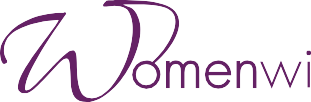 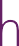 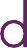 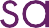 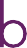 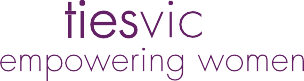 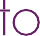 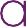 The NDIS for Women with DisabilitiesThe National Disability Insurance Scheme (NDIS) is the new support scheme for Australians with disabilities. This fact sheet is to help you, as a woman with disability, better understand the NDIS. It can also help you know what to look for in a quality, woman-sensitive service and where to go if you are not eligible for an NDIS plan.What is the National Disability Insurance Scheme?The NDIS is run by the National Disability Insurance Agency (NDIA). The NDIS is available to assist people with disability to participate in the community, workforce and in everyday life.The NDIS provides support to eligible people with intellectual, physical, sensory, cognitive and psychosocial disability.People who access the NDIS and receive an NDIS plan are called participants.A ‘nominee’ is a person appointed by the request of a participant, or the NDIA, to act on behalf of, or make decisions on behalf of a participant.Choice and controlThe NDIS is based on the idea that people with disabilities should be able to choose how they live their life and have access to the support they need. The NDIS is designed to assist you to have more choice and control over the way you live.It can support you to participate in the community and the workforce.As an NDIS participant you have the right to:Decide what you want to do in your life – what are your goals? This could include goals about your education, employment, health, wellbeing or being involved in your community.Speak up about the support you need for everyday activities to meet your goals.Decide how your support is provided to you and who provides it.Can you access the NDIS?To be able to access the NDIS you need to:Have a ‘permanent and significant disability’  that affects you taking part in everyday activities.Be aged less than 65 when you first access the scheme.Live in Australia and be an Australian citizen, a permanent resident, or hold a Protected Special Category Visa.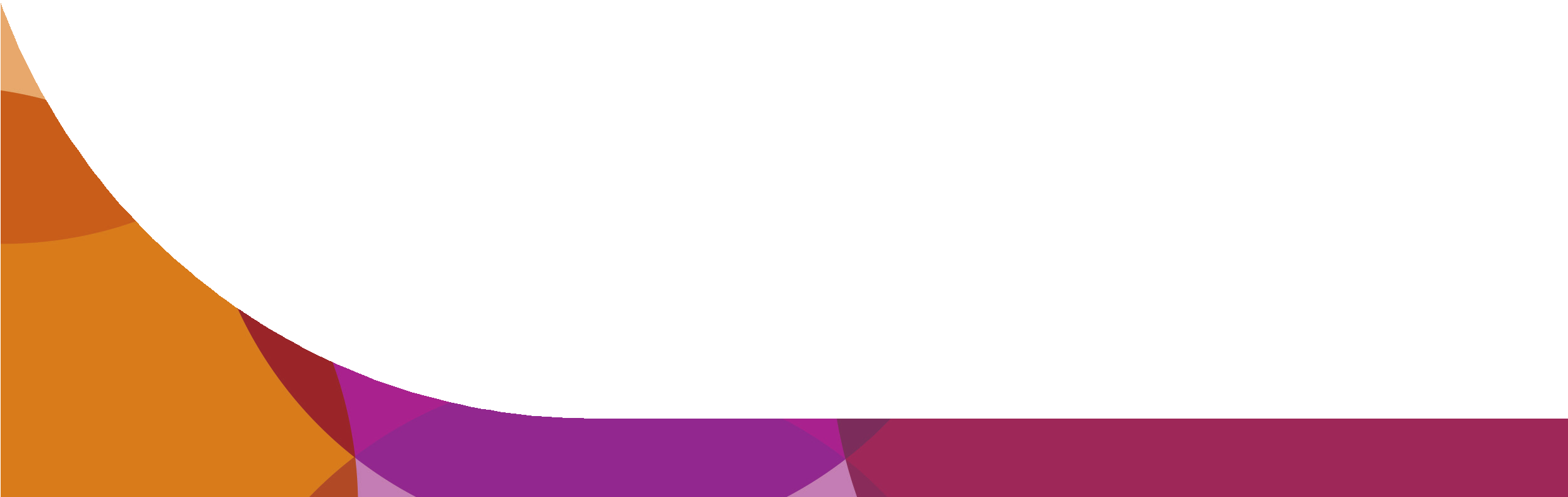 How does the NDIA assess whether I am eligible?To access the NDIS, you may need to provide information on what your disability is, how long it will last and its impact on your life. This is called “evidence of disability.”If the evidence about your disability you have provided doesn’t help the NDIA to make a decision about your eligibility, they may ask you to provide more information.Information about the kind of evidence you may be asked to provide can be found on the NDIS website.What if you’re not eligible for an NDIS plan?Not all women with disabilities will be eligible for an NDIS plan.If the NDIA has decided that you are not eligible and you think they are wrong, you can ask the NDIA to review the decision.Advocacy services can help you. There is more information about this below.If you are not able to access the NDIS, there are other ways the NDIS can help you. Your Local Area Coordinator (LAC) can help connect you to other community supports and services. There is more information about this under the section ‘Local Area Coordination’ in this factsheet.Local Area Coordinators (LACs)Your LAC can help you understand and access the NDIS. They can also link you to local services that meet your needs, for example neighborhood houses, support groups, health services and local women’s groups.Local Area Coordinators (LACs) are staff in organisations, which the NDIA call Partners in the Community. They work to connect people with disabilities to activities in their community, support and other government services. To find your local office, phone 1800 800 110, email: enquiries@NDIS.gov.au or visit the NDIS website.LACs deliver services on behalf of the NDIS.LACs will be your main contact point for the NDIS. In Victoria, the Partners in the Community are currently the Brotherhood of St Laurence, Latrobe Community Health Service and Intereach. To find which Partner in the Community organisation services your area, visit the locations page of the NDIS website: www.ndis.gov.au/contact/locationsPlanning and making the NDIS work for youIf your access to the NDIS is confirmed, you and/or your nominee will be contacted by the NDIA to have a planning conversation.An NDIS representative will work with you to develop your plan.You have the right to request a face-to-face planning meeting. This could be at your home or somewhere else you feel comfortable.You can choose where and how you wantto have your meeting. It is important that your planner listens to you and understands your needs. You can ask to change your planner at any time by contacting the NDIA.Your plan should be flexible and focus on you. It will focus on the “reasonable and necessary supports” you need to meet your goals. This may take more than one meeting.What will be in your NDIS plan?Your NDIS plan will include:Your goals – what you want to do in your life.Your current supports – the people and the equipment that help you do things in your life now.What you want to keep the same.What you want to do differently.A plan review timetable to think about any future changes in your needs and circumstances.Your plan will usually be reviewed every 12 months, but if your circumstances or needs change you can talk to the NDIA about having your plan reviewed at any time. It is useful to prepare for your plan review meeting.Visit the NDIS’s preparing for your plan review page for tips on how to prepare.Who should you bring with you to your planning meeting?You have the right to choose who you want or don’t want to be at your planning meeting.This means you have a say if you are not comfortable with your planner. You can ask for a female planner, for example, and you can ask for a different planner if you are not comfortable.You can meet the planner on your own or ask someone you trust to be with you. No one can be there without your consent. The NDIS must follow your wishes about this.If you are under 18 years old, your parent, guardian or representative will need to sign off on your plan before it goes to the NDIA.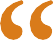 Accessing community servicesThe NDIS does not generally fund you touse services that are for the whole community. However, the NDIA or your Local Area Coordinator (LAC) can help with information and refer you to other community services. If you need help to access community services, talk to your NDIS planner about including this extra support inyour plan.Family services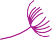 If you are a parent, your parenting role needsto be acknowledged in your plan. You may want access to maternal and child health services, playgroups and childcare.Supports provided by the NDIS can strengthen your role as a parent. Speak to your planner about your goals and the support you need to care for your children.Health services for womenYou have the right to make decisions about your health care and have access to services, including sexual health services. Your choices can be included in your plan. If the health program isnot accessible, you can get help from an LAC. They can work with that service or find a service that meets your needs.Family violence servicesThe NDIS should support you to get help if you do not feel safe in your home, in your family or intimate relationship. Things that make you feel unsafe could include emotional abuse, physical abuse, sexual assault, controlling behaviour, controlling money or withholding medication or disability equipment or aids.If any of the above is happening to you, contact someone you trust.There is more information about your right to be safe and where to get help in WDV Fact Sheet 3: Violence against women with disabilities.Managing your plan and fundingThere are various ways your plan can be managed:Managing your funding yourself. You willbe given funds through the NDIS to pay the people and organisations providing you support. This is called ‘self-management’.Nominating another person to manage your funding. This person is called a ‘plan nominee’.Using a registered plan management provider. Your planner can help you find one.Asking the NDIA to manage your funding for you, orA combination of any of the above.Choosing a service providerIn your plan, you can specify which service provider(s) you use. It is important to get independent information about service providers as well as the information they give about themselves. You need to carefully look at what the service provides and how it provides support.You also have a choice about the workers who support you. It is important to ensure your safety and well-being. The checklist at the end of this factsheet has questions you can ask service providers so that you can assess if they provide woman-sensitive services and the sort of staff that you may want.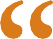 Unhappy with your support or NDIS experience?It is OK to complain if you are unhappy about the NDIS or your support services. It is also your right to change your service or support workerif you are not happy with them.If you are unhappy with the service you receive, you should contact the service provider and ask them to sort out the situation.The NDIS Quality and Safeguards Commission has begun managing quality and safeguards in Victoria for NDIS service providers. If you wish to make a complaint about an NDIS service provider, look at the NDIS Quality and Safeguards Commission’s website for the most up to date information about this.The Victorian Disability Services Commissioner may also be able to take your complaint or can help you find the right place to go.If you are unhappy with the service you receive from NDIA staff, you can make a complaint by talking to someone at an NDIA office or you can fill in an online complaint form on the NDIS website or call 1800 800 110.If you have a complaint about the NDIA, you can also contact the Commonwealth Ombudsman who can investigate your complaint.What if I want a decision by the NDIA reviewed?If you disagree with a decision made by the NDIA and wish to have that decision changed, you must first ask the NDIA to review the decision. This means you must request an internal review.You can apply for an internal review on the decision review page of the NDIS website or by ringing the NDIA on 1800 800 110.If you are not happy with the result of the internal review, the Administrative Appeals Tribunal (AAT) can review a range of decisions made by the NDIA, including decisions about who is eligible to access the NDIS and supports provided under the NDIS.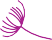 However, the AAT cannot review a decision until you have first had an internal review.Advocates can assist you with the review process. You can find your local advocacy service on the Department of Social Service’s website.Your right to be safeIt is important to ensure that the supports you receive are provided in the way you want and keep you safe. This should still allow you to take risks but not expose you to harm, abuse, neglect or exploitation. You have the right to:Be listened toBe safe and feel safeHave accessible informationHave supports that respects your dignity as a woman and your privacyHave supports that do what was agreed to in your NDIS planChoice about who provides the support (e.g. you may want to have a female worker)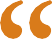 Want to know more about the NDIS? Visit the NDIS website: http://www.ndis.gov.au Email: http://www.ndis.gov.au/form/contact-form Phone: 1800 800 110If you have a hearing or speech loss:Speak and Listen (National Relay Service):1800 555 727 ask for 1800 800 110TTY: 1800 555 677 then ask for 1800 800 110If you are a non-English speaker TIS: 131 450Resources are also available from the NDIS website in plain English, and in other languages. To find out more go to the NDIS website or the Disability Loop website.Service providers are also putting on information sessions and planning workshops to help people get ready for the NDIS. They may have information on their websites or provide printed information.You also want to get independent information. Good information is based on evidence about what makes a good service and is free from conflict of interest.You can also go to information workshops, peer support groups or stay informed by following these accounts on social media:NDIS TwitterNDIS FacebookAFDO Disability LoopWDV TwitterWDV FacebookIngrid’s StoryI have cerebral palsy and am an NDIS participant in Geelong. I live with my husband and we have anorganic garden. Having organic food is a priority for me. As well as the health, well-being and cultural aspect, it means I can be as sustainable as possible.In my first plan with the NDIS, I asked that meals be prepared for me and my husband. This was initially rejected, but I persisted with my request as my husband has particular food allergies. I went back to my planner and discussed it again in terms of my goal as a wife. I wanted to provide my husband with healthy food as he provides so much day to day support for me. This goal was added to my plan, and I am now having nutritious meals prepared for myself and my husband.As women we are partners, parents and daughters – weare often charged with the responsibility of providing care and we have the right to have support to provide this care whether it is cooking meals, changing nappies or spending time with our parents.The NDIS has been really great in ensuring I get equipment when I need it and not have to be on a waiting list for years and having to contribute my own money toward the cost of the equipment. However, I am concerned about the lack of housing options.Before becoming a NDIS participant I had long term support workers. I was able to continue with these workers, which was important to me as they provide me with enduring care and some companionship too – I am very gregarious.The simple things like going to the toilet and bathing are becoming more of a challenge and I can see I might need more support hours in the future.I now have two service providers which offers me more flexibility. I use some community access support to visit my 93 year old mother who lives in an aged care facility in Melbourne. This has allowed me to visit her more often which is important to me and takes the pressure off my husband, who dislikes going to Melbourne.I am concerned that some services like Traveller’s Aid in Melbourne that make the whole community more accessible will not be funded and that this will severely limit the success of the NDIS. I am always speaking out about these things but I am concerned for those women who cannot speak up for themselves. They may not get the support they rightfully deserve.The most important tip I have for other women accessing the NDIS is to be more assertive and/or get a good advocate.NDIS checklist: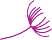 get ready for the NDISFamiliarise yourself with the NDISTick when completedYour supports and services: making sure they are right for youTick when completedYour plan: exercising ‘choice and control’Tick when completedWorking with your NDIS plannerTick when completedSelecting women-sensitive service providersTick when completedAbout Women with Disabilities VictoriaWomen with Disabilities Victoria is an organisation run by women with disabilities, for women with disabilities. We aim to advance real social and economic inclusion for women with disabilities in Victoria.For more information, see our About Women with Disabilities Victoria Factsheet, or look at our website: www.wdv.org.au/Membership is open to both individuals and to organisations who share our aims, and is free for women with disabilities.https://www.wdv.org.au/get-involved/membership/Register your interest on the NDIS website – sign up the NDIS newsletterGo to independent NDIS information sessionsLearn the NDIS languageUnderstand the NDIS access criteriaJoin a peer support groupJoin an advocacy group like Women with Disabilities VictoriaWhen you receive funding from the NDIS, learn how to use the NDIS portalUnderstand your funding – how much it is, what it pays for and how it is managedMeeting somewhere you feel relaxed will help you feel comfortable and help the NDIS planner understand your lifeDo you want to have an advocate or supporter with you? Another person you trust can help you to remember and understand all the information?If you are not happy with your NDIS plan make sure you know how you can change itAsk about how to lodge a complaint and how disputes and complaints are managed